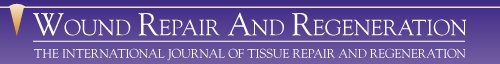 ABSTRACTA GLYCERIN-BASED WOUND DRESSING IMPROVESHEALING OUTCOMES IN PRECLINICAL PORCINE MODELOF MAXILLOFACIAL BURN TRAUMAAmitava Das1, Mohamed El-Masry1, Nandini Ghosh2, Anurag Nalluri1,Douglas Guzior2, Valerie Bergdall2, Edward Stout3, Sashwati Roy1,Chandan K. Sen11Indiana University School of Medicine, Indianapolis, IN, USA, 2The Ohio StateUniversity, Columbus, OH, USA, 3Southwest technologies Inc, Kansas City,MO, USABackground: Thermal injury of the face results in ectropion (epithelial-ocularjunction), eversion of the lip (epithelial-oral junction), skin contracture, and excessivescar formation. The resultant facial disfiguration along with features such asoral incompetence burdens the subject socially, emotionally, and psychologically.The goal of this work was to test the healing outcomes of a glycerin-based wounddressing Elasto-Gel on a preclinical porcine model of maxillofacial burn trauma.Methods: Fourth degree burn wounds involving 50% of the face were made onfemale domestic Yorkshire pigs using a gauged, electrically powered burner whichcontinually measures the temperature of the instrument and increases the power tothe heated stylus to maintain the desired temperature. Wounds were treated with placebodressing (Acticoat) or Elasto-Gel once a week for 84 days. The burn affected50% of the face and caused injury to the mandibular bone. Progression of burnwound healing was followed using noninvasive imaging such as (1) laser specklemicroperfusion imaging, (2) harmonic ultrasound Doppler imaging, and (3) computedtomography with angiography for 3D reconstruction of face and vasculature.Results: The application of heat resulted in a fourth degree burn with boneinvolvement showing severe deficits including ectropion, eversion of the oralmucosa, overt contracture and excessive scarring. Affected pigs suffered fromdrooling during eating. Contracture and scarring were dramatically evident at d84post burn. Elasto-Gel significantly accelerated the rate of wound closure duringthe acute phase (p<0.05; n=3). The later phase of healing was characterized byincreased regression of blood vessels upon Elasto-Gel treatment (p<0.05; n=3).Interestingly Elasto-Gel treated wounds showed significantly less scar area at alltime-points (d21, d42, d63 and d84; p<0.05; n=3).Conclusion: This work constitutes maiden report on a porcine model of severefacial burn contracture. Application of Elasto-Gel dressing minimized scar outcomes.Wound Rep Reg (2019) 27 A23 © 2019 by the Wound Healing Society